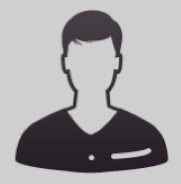 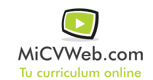 ESTUDIOSsecretariado  4/2016BUP / COU (Bachillerato) / Secundaria . Otra no especifiada academia c.e.a.r. lugoEXPERIENCIA LABORALInformación adicionalInformación adicionalInformación adicional